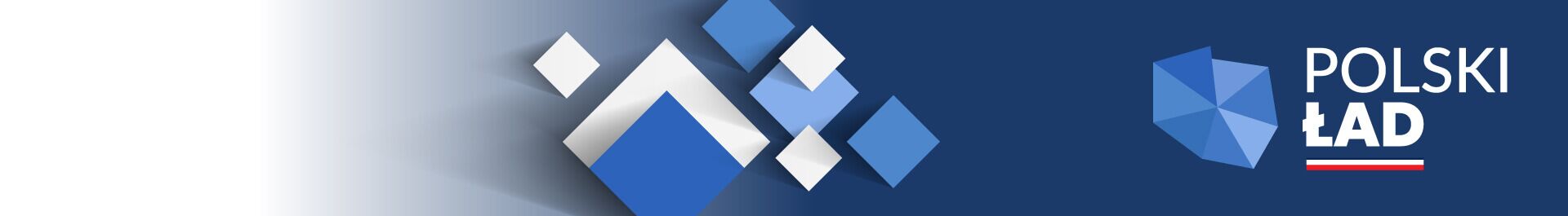 Załącznik Nr 8 do SWZDane Wykonawcy udostępniającego zasoby_______________________________Pełna nazwa Wykonawcy/ NIP/PESEL, KRS/CEiDG w zależności od podmiotu_______________________________Adres (ulica, kod pocztowy, miejscowość)_________________________________e-mail:_________________________________OŚWIADCZENIEzłożone w postępowaniu o udzielenie zamówienia publicznego pn.: „Budowa sieci wod-kan na terenie Gminy Świecie w miejscowościach po byłych PGR”Ja ………………………..……………………………………………….……………………………………………………….……………(Imię i nazwisko)uprawniony do reprezentowania firmy:……………………………………………………………., świadomy odpowiedzialności karnej za składanie fałszywych oświadczeń (art. 233 §1 i 297 §1 Kodeksu Karnego) niezgodnych ze stanem faktycznymoświadczam, że w postępowaniu pn.: __________Udostępniamy swoje zasoby: (zaznaczyć właściwe)□ zdolności finansowe lub ekonomiczne□ zdolności techniczne lub zawodowena okres korzystania z nich przy wykonywaniu zamówieniaWykonawcy: ………………………………………………………………………………………………………(Nazwa Wykonawcy składającego ofertę)Udostępnienie zasobów nastąpi w postaci:- udziału w realizacji części zamówienia – wymienić realizowaną część …………………………………………………………………………………..………………- konsultacji,- nadzoru,- doradztwa,- udostępnienia zasobów finansowych - udostępnienia zasobów osobowych – wymienić osoby- udostępnienia zasobów technicznych – wymienić narzędzia, urządzenia..............................................................................................................................................- inny sposób ( proszę opisać jaki) ……………………………………………………………………Nasze zasoby zostaną udostępnione w/w Wykonawcy na czas realizacji zawartej umowy z Zamawiającym tj. od daty jej zawarcia do ………..…………/ lub na czas inny tj: ………………………………………………………W odniesieniu do warunków dotyczących wykształcenia, kwalifikacji zawodowych lub doświadczenia, wykonawcy mogą polegać na zdolnościach innych podmiotów, jeśli podmioty te zrealizują roboty budowlane lub usługi, do realizacji których te zdolności są wymagane.